IGS Contwig – Digitale SchuleKonzept „Digitale Schule“Schüler zukunftsfähig unterrichten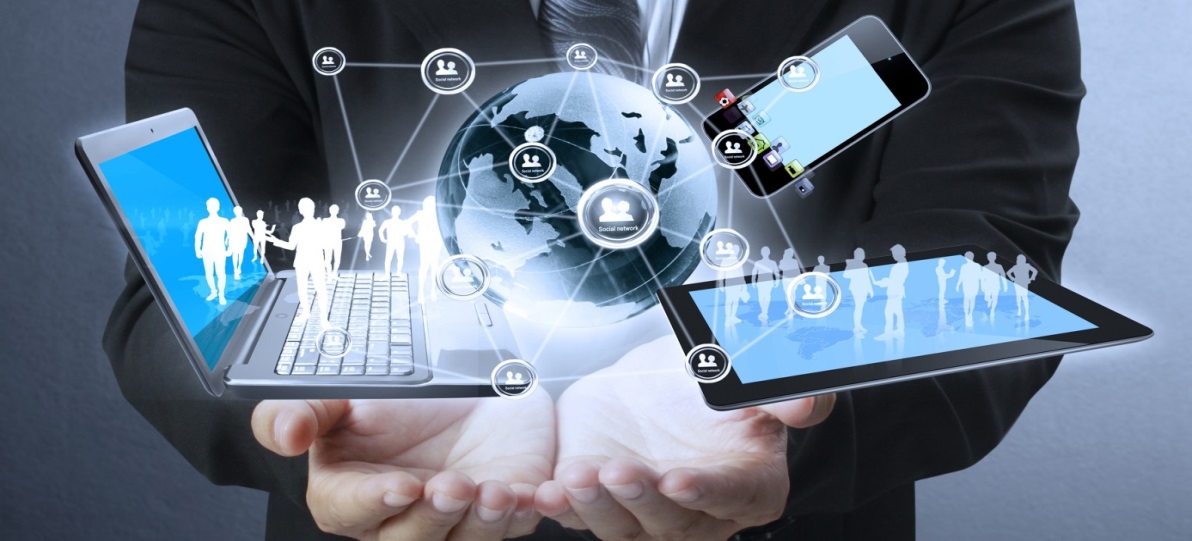 Die hier aufgeführte Umsetzung erfolgt mit wissenschaftlicher Begleitung und Evaluierung durch die Universität Kaiserslautern.Klasse 5:Eingangsanalyse der Medienkompetenz und des Leistungsstands der Schüler.Klasse 5 und 6:Eine Stunde wöchentlich: Halbierung der Klasse (Vierteljährlicher Wechsel) innerhalb der Freiarbeit Deutsch. Vorweg erfolgt an einem Tag eine allgemeine Einführung für alle Schüler.Gruppe 1:	     - 	Erlernen der Office ProgrammeJugendmedienschutzUmgang mit Suchmaschinen				Freiarbeit DeutschEinführung in MoodleErlernen weiterer digitaler Programme-----------------------------------------------------------Freiarbeit mit Laptop					Sonstige FreiarbeitGruppe 2:	     	--------------------------------------------------------------------Freiarbeit mit herkömmlichen Übungsmaterialien					Komplette FreiarbeitJeweils vierteljährliche Evaluierung des erworbenen Leistungsstandes  MINT Projekttag für alle SchülerKlasse 7 und 8:Möglichkeit zum WPF InformatikUntersuchung des Zugewinns (Medienkompetenz, Leistungsstand) Angebote von zahlreichen Medien- AG’s im Angebot der Halbtagsklasse plus und der Ganztagsklassen, wie z.B.: Film-AG, Roboter-AG, Foto- AGSonstige Lernleistung: Referat mit Textverarbeitung und Excel Anhang, präsentiert mit Power Point (Note sonstige Leistungen)in einem FachSafer Internet DayNutzung der APP GeogebraKlasse 9 und 10:MINT Projekttag für MädchenWPF InformatikReferate mit Textverarbeitung und Excel Anhang, präsentiert mit Power Point (Doppelwertung als Sonstige Leistung) in einem FachMoodle Kurse in Deutsch und Mathematik (Klasse 10)Online Einstellungstest und Testverfahren übenApp Zukunft läuft- B.U.S.S. Tag: Digitale Präsentation von BerufsbildernTeilnahme an digitalen WettbewerbenLernvideos erstellen (über moodle zur Verfügung stellen)Nutzung der APP GeogebraMSS:Moodle Kurse in allen LK’s und Gk`sECDL FührerscheinTablets oder Laptops für jeden SchülerPräsentation der Ergebnisse des Praktikums unter Verwendung von Power Point hinsichtlich einer bestimmten LeitfrageÜbergreifend:Kontinuierlicher Einsatz von Moodle, den elektronischen Tafeln und den Laptops im Unterricht.In den Lernplan zur Klassenarbeit werden Möglichkeiten des digitalen Übens aufgenommen Anschaffung von professioneller Lernsoftware und Nutzung im Unterricht, vor allem in der FreiarbeitKlassendienst „Digitale Medien“ in allen Klassen.Arbeitsgemeinschaften zur Digitalisierung (Robotik, 10 Finger Schreiben, ….)Ausstattung der Schule:2 ausgebaute neue Computerräume2 weitere ComputerräumeElektronische Boards in allen Klassen und FachräumenW-LAN in der gesamten SchuleBibliothek mit neuen ComputernLaptops in allen Klassenräumen der 5. und 6. KlassenECDL PrüfungszentrumTablets für jeden OberstufenschülerMoodle Kurse